Clase 1: Guía de aprendizajeUnidad  1: “Diálogo: literatura y efecto estético”Ficción en nuestras vidas.Nombre:____________________ ______Curso: 	IIIº Medio A-B Fecha: ___ /03 /2020                     Objetivo: OA2. Reflexionar sobre el efecto estético de las obras leídas indicando cómo la obra dialoga con las experiencias personales del lector y sus puntos de vista sobre diversas problemáticas del ser humano y cómo los recursos y técnicas literarias de la obra inciden en el efecto estético producido; a partir del desarrollo de guía y potenciando la autonomíaInstrucciones:- Lee con atención los textos y desarrolla as actividades propuestas en la guía, y si no dispones del recurso en papel puedes hacerlo en tu cuaderno de lenguaje.- Todas las actividades están numeradas y serán revisadas al regreso a clases Texto 1 Actividad 1Vocabulario:Busca en el diccionario las palabras destacadas en el texto (8 en total)Reflexiona. Consideras que la contingencia mundial actual puede parecerse a lo que se define como un mundo distópico. Justifica con hechos concretos. ¿Qué otras series, novelas o películas conoces que aborden estas problemáticas?Texto 2Lee atentamente el texto 2 y luego responde las preguntasActividad nº 2En relación a lo leído ¿A qué se dedica el personaje del que hace referencia el narrador?¿Cómo se siente el personaje al desarrollar su labor?Investiga ¿qué significa el nombre Fahrenheit 451?¿Qué reacción tendría la sociedad hoy, ante el hecho de quemar libros?¿Qué función social cumple el libro como objeto?Actividad 3Observe el video que aparecen en el  siguientes link, y luego responda las preguntas que aparecen a continuación: Trailer de la serie Farentheit 451  https://www.youtube.com/watch?v=ek0HkV7y4w8 En relación al video observado, ¿De qué manera se observa el control social?Reflexiona ¿de qué manera tanto en el video, como en la vida actual, el conocimiento puede resultar peligroso?Tomando en cuenta el texto 1 y 2, ¿por qué puede señalarse la obra de Ray Bradbury una novela distópica? Fundamenta.Actividad 4Producción de textosTomando en cuenta el escenario actual que vive la sociedad, redacte un cuento breve que pertenezca al mundo distópico teniendo como eje central del relato  el objeto “libro”. No olvide que todo texto narrativo posee una estructura: inicio o presentación del conflicto; desarrollo: donde la acción narrativa se complejiza y desenlace: donde se resuelve el nudo. El texto no debe superar la plana y media. No olvide poner un título sugerente e incluir más de un personaje.Revisa la siguiente rúbrica para que puedas guiarte en los elementos que debe contener.¡Manos a la obra!Si tuviera que evaluar el texto que escribí obtendría un _____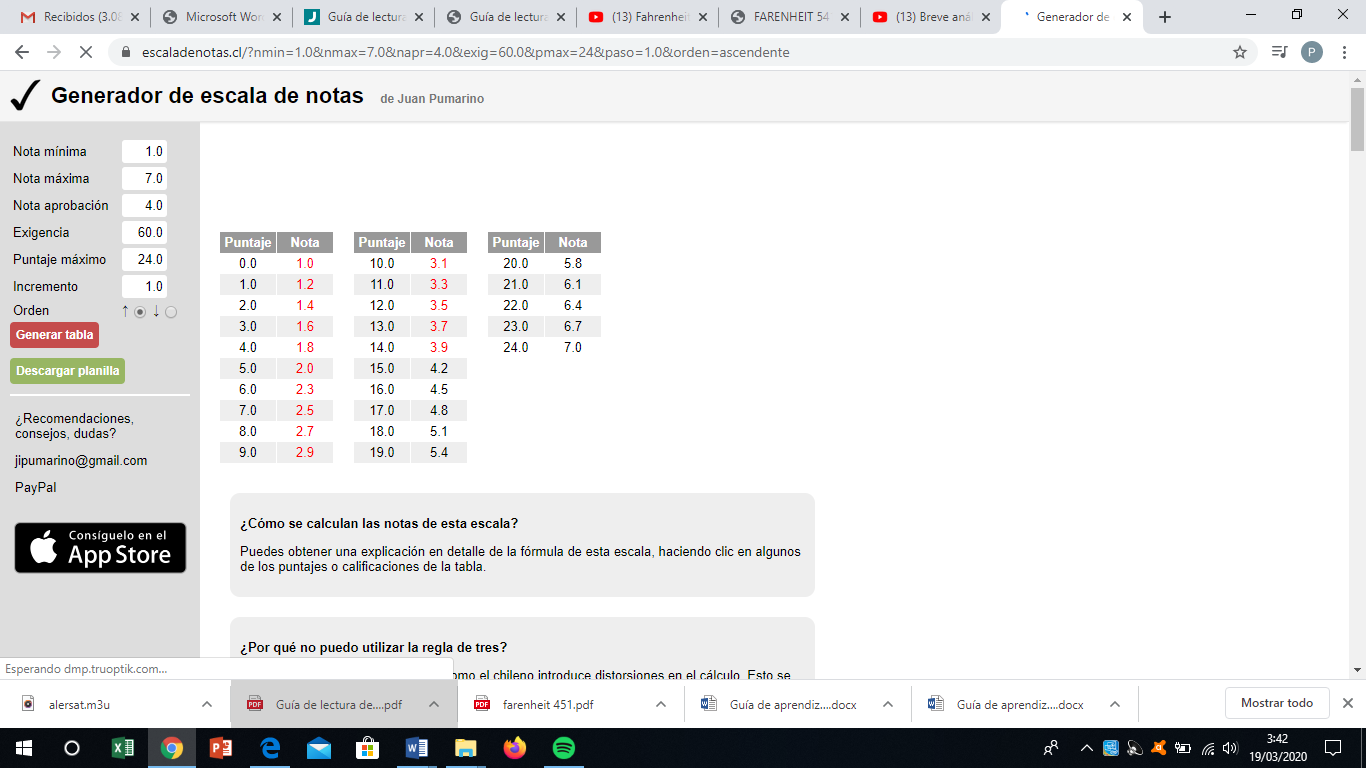 Capacidades: comprender- Raz. Lógico- expresión escritaDestrezas:  conocer - comprender- aplicar- analizar – redactar Contenido: Novela distópica - Novela distópica El relato distópico nos presenta una hipotética sociedad futura donde, ya sea por la deshumanización de la misma, un gobierno totalitario o el control intrusivo que la tecnología ejerce sobre el día al día, el individualismo se degrada en términos absolutos en favor del pensamiento único y de una sociedad unitaria. En definitiva, un mundo de pesadilla donde nadie debe saltarse las reglas o corre el riesgo de ser aniquilado. Por ello se afirma que la distopía es lo opuesto a la utopía, la sociedad ideal donde todo funciona a las mil maravillas.Las primeras historias de este tipo aparecieron a finales del XIX; sin embargo, son dos los títulos de referencia que han inspirado a la mayoría de los que han venido después: Un mundo feliz, de Aldous Huxley, y 1984, de George Orwell.En realidad, las historias distópicas son una protesta contra ciertos sistemas de gobierno o ideales sociales extremistas que acaban resultando peligrosos (fascismo, comunismo, teocracias, capitalismo, feminismo mal entendido, etc.). Precisamente este aspecto negativo sirve como llamada de atención con valor didáctico al representar lo que podría suceder con la Humanidad en el futuro si no se tiene cuidado.El miedo, la coacción y la falta de libertad son los elementos principales en esta clase de narración. Otras características de este subgénero son la presencia del dolor y de la presión psicológica; la alienación del individuo, ya sea por adoctrinamiento o por el uso de drogas que le privan de la capacidad de sentir o emocionarse; un evidente halo de pesimismo, y la presencia de un antagonista inflexible y malvado, así como de un protagonista que puede abrir los ojos a la realidad y rebelarse ante su destino y el de los que le rodean.Era estupendo quemar Constituía un placer especial ver las cosas consumidas, ver los objetos ennegrecidos y cambiados. Con la punta de bronce del soplete en sus puños, con aquella gigantesca serpiente escupiendo su petróleo venenoso sobre el mundo, la sangre le latía en la cabeza y sus manos eran las de un fantástico director tocando todas las sinfonías del fuego y de las llamas para destruir los guiñapos y ruinas de la Historia. Con su casco simbólico en que aparecía grabado el número 451 bien plantado sobre su impasible cabeza y sus ojos convertidos en una llama anaranjada ante el pensamiento de lo que iba a ocurrir, encendió el deflagrador y la casa quedó rodeada por un fuego devorador que inflamó el cielo del atardecer con colores rojos, amarillos y negros. El hombre avanzó entre un enjambre de luciérnagas. Quería, por encima de todo, como en el antiguo juego, empujar a un malvavisco hacia la hoguera, en tanto que los libros, semejantes a palomas aleteantes, morían en el porche y el jardín de la casa; en tanto que los libros se elevaban convertidos en torbellinos incandescentes y eran aventados por un aire que el incendio ennegrecía. Montag mostró la fiera sonrisa que hubiera mostrado cualquier hombre burlado y rechazado por las llamas. Sabía que, cuando regresase al cuartel de bomberos, se miraría pestañeando en el espejo: su rostro sería el de un negro de opereta, tiznado con corcho ahumado. Luego, al irse a dormir, sentiría la fiera sonrisa retenida aún en la oscuridad por sus músculos faciales. Esa sonrisa nunca desaparecía, nunca había desaparecido hasta donde él podía recordar.(Ray Bradbury, Fahrenheit 451)Criterios420Temática Mi texto se ajusta a la temática solicitada y toma en consideración lo distópicoMi texto se ajusta a la temática de la actualidad, pero no se parece a un relato distópico. El texto que escribí no aborda el tema solicitado y tampoco se parece a la definición de lo distópico.Uso del elemento libroEl eje central de mi relato se basa en uno o más libros.El texto utiliza el elemento “libro” de forma tangencial.El texto no utiliza el elemento solicitado.EstructuraEl texto escrito se ajusta a la estructura posee un inicio, desarrollo de acontecimientos y desenlace.El texto carece de una de las partes solicitadas El texto que escribí no tiene la estructura de inicio, desarrollo y desenlace.PersonajesMi texto tiene más de un personaje.El texto tiene sólo un personaje.No se aprecia personaje alguno.TítuloEl título que escogí es coherente con el contenido y además creativo. El título es coherente pero no creativo. Olvidé colocar título.ExtensiónEl texto no supera la plana y media de extensión El texto supera la plana de extensión El texto tiene una extensión de menos de una plana o más de una y media. Total  24Total  24Total  24